  Муниципальное бюджетное образовательное учреждение«Средняя образовательная школа № 11» дошкольное отделение г. Ангарск       Утверждаю:   Директор                                                                                                                                                                                                                                             МБОУ «СОШ  № 11»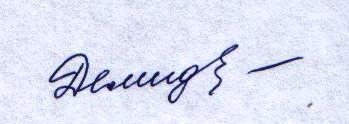                                           г. Ангарска                                                      ________ Демидова Т.А.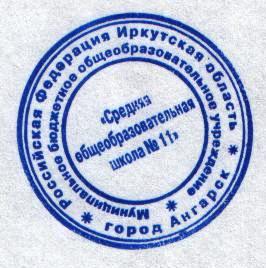 Программадистанционного обучения детей дошкольного возраста на время карантина по COVID - 19«Виртуальный детский сад"Ангарск 2020Содержание основной образовательной программы дошкольного образованияЦелевой разделПояснительная запискаВведениеДистанционное обучение, основанное на использовании технологий Интернет, выполняет ряд новых функций и предполагает реализацию определенных принципов, среди которых важное значение имеет принцип распределенного сотрудничества. Дистанционное обучение на основе Интернет-технологий является современной универсальной формой образования, ориентированной на индивидуальные запросы участников образовательных отношений. Целевая аудитория дистанционного обучения дошкольников – это дети совместно с родителями. Сложность подбора нужной информации в соответствии с программой формирует потребность дистанционной помощи родителям. Интернет есть у всех, а выбрать готовый видеоурок со слов ребенка крайне сложно. Вот и получается, что дистанционное образование больше вовлекает в учебный процесс взрослых, нежели учит детей. Мы постепенно успешно его реализовываем:На сайте детского сада есть On-Line обучение, где в соответствии с тематическими неделями размещен учебный материал. Это видео занятия по окружающему миру, рисованию, а также консультации специалистов по возрастным нормам и актуальным вопросам с детьми. Наиболее активно проявляется ДО у нас в социальных сетях. Помощь родителям для дублирования информации дома оказывается в группах в контакте и в вибере. У каждой группы есть закрытое сообщество, которое администрируют воспитатели, размещаются альбомы с фото, обучающее видео, карточки с упражнениями, игры. Это наиболее удобный способ взаимодействия с родителями. Такие группы есть даже в яслях.Цели и задачи ПрограммыОсновной целью мы ставим максимальную адаптацию детей к правильному восприятию информации с экрана (увидел – понял – повторил – оценил).Задачи: •	Оказание педагогической поддержки родителям в удаленном доступе, помощь в подборе актуальной информации.•	Вовлечь родителей в учебный процесс, дать возможность продуктивно проводить досуг с детьми.•	Поддерживать и развивать интерес детей к познанию окружающего мира, накоплению и совершенствованию навыков и умений.•	Поддерживать коммуникативные и межличностные связи, сложившиеся в процессе обучения, поднимать самооценку детям по средствам дифференцирования и обогащения представлений об окружающем мире.•	Достижение качественных результатов в художественной деятельности у детей, освоение сложных приемов по принципу «от простого к сложному». Развивать воображение, моторику, творческое мышление, образность.Планируемые результаты освоения ПрограммыРезультативность использования элементов дистанционного образования в совместной деятельности с детьми:Повышение мотивации детей к познанию и творческой деятельности не только в саду, но и дома. Развитие творческих способностей.Дети получают больше удовольствия от творческой деятельности.Значительно повышается самооценка и самоорганизация ребят. Больше нет ребят, которые боятся неудачи в сложном задании. Есть трепет и нетерпение к изучению новой техники.2. Содержательный раздел Программы2.1. Содержание образовательной деятельности области «Социально-коммуникативное развитие»Социализация, развитие общения, нравственное воспитание.Ребенок в семье и сообществе, патриотическое воспитание.Самообслуживание, самостоятельность, трудовое воспитание.Формирование основ безопасности. 2.2. Обязательная часть образовательной области «Познавательное развитие» Развитие познавательно-исследовательской  деятельности.Формирование элементарных математических представлений.Ознакомление с предметным окружением.Ознакомление с социальным миром.Ознакомление с миром природы.2.3. Обязательная часть образовательной области «Речевое развитие»развитие речихудожественная литература2.4. Обязательная часть образовательной области «Художественно-эстетическое развитие» Приобщение к искусствуИзобразительная деятельностьКонструктивно-модельная деятельностьМузыкально-художественная деятельность2.5.Обязательная часть образовательной области «Физическое развитие» Формирование начальных представлений о здоровом образе жизни.Физическая культура2.6. Рекомендации специалистов2.6.1. Рекомендации логопеда2.6.2. Рекомендации психологаРекомендации психологаЦели: развивать психические процессы у детей Задачи: закрепить знания детей о космосе; формировать познавательную активность; развивать мышление, зрительную память, восприятие, внимание,ориентирование в пространстве, мелкую моторику; расширять словарный запас, совершенствовать грамматический строй речи; формировать навыки сотрудничества, доброжелательность, старательность.Помогите ребенку разукрасить фигуры и вырезать их, затем на отдельном листе вы можете создать звездное небо с ракетой и с космонавтом (приложение 1) Физминутка «Мы в ракету вместе сели»Родители; Как ты думаешь, каким должен быть космонавт? Космонавт должен быть смелым, решительным, собранным. И здоровье у него должно быть очень крепкое, ведь во время взлета и приземления он испытывает сильные перегрузки. Мы хотим быть здоровыми, как космонавты?Отправляемся в космическое путешествие?  Повторяем за мной. (Включает ритмичнуюмузыку.)Мы в ракету вместе сели (сели на корточки),Шлем на голову надели (сомкнули руки над головой).Пуск! И в космос мы летим (встали, тянемся вверх)!В невесомости парим (руки в стороны, выполняем круговые движения тела).Путь наметили к планете (вытянули руки вперед).Помахали вслед комете (машем руками над головой).Посмотрели в телескоп (сделали «бинокль» из кулаков и посмотрели в него).Надавили кнопку «Стоп!» (хлопнули в ладоши).Развернули мы ракету (повернулись в другую сторону).И продолжили полет (вытянули руки в стороны, покачиваемся).Космос нас с собой зовет (помахали руками)!Молодцы! Вот и прилетели! За хороший полети посадку вы получаете еще по одной звезде.2.7. Содержание  игровой деятельностиОписание вариативных форм, способов, методов и средств реализации Программы2.9. Особенности взаимодействия педагогического коллектива с семьями воспитанниковПрограмма направлена на взаимодействие с семьей во время дистанционной образовательной деятельности, создания условий образования детей дошкольного возраста независимо от материального достатка семьи, места проживания, языковой и культурной среды, этнической принадлежности. В современных условиях дошкольное образовательное учреждение является единственным общественным институтом, регулярно и неформально взаимодействующим с семьей, то есть имеющим возможность оказывать на неё определенное влияние. Основной целью взаимодействия с родителями является возрождение традиций семейного воспитания и вовлечение семьи в воспитательно-образовательный процесс. Задачи: формирование психолого - педагогических знаний родителей; приобщение родителей к участию в жизни и обучении ребенка в рамках дистанционного обучения; оказание помощи семьям воспитанников в развитии, воспитании и обучении детей. Тематическая неделяПонедельник «Творим и вытворяем» (Изготовление поделок, рисунков и пр.)Вторник «Сиди дома, не скучай! Про здоровье не забывай!» День здоровья в семье (пальчиковые гимнастики, ритмики, логоритмики, физминутки и тд)Среда «Развивашка дома», «Мой умный малыш» (интеллектуальные, настольные игры, посещение виртуальных музеев и пр.)Четверг «Читаем всей семьей» (Чтение книг)Пятница «Семейные традиции»Суббота Танцевальный флеш-моб «Снами не соскучишься!»Воскресенье Незабываемые моменты «Когда все дома!3. ОРГАНИЗАЦИОННЫЙ РАЗДЕЛ ПРОГРАММЫ Для решения цели и задач Программы имеется база электронное методическое оснащение по всем образовательным областям. Методические материалыПрикладные:- картотеки литературы по всем образовательным областямДидактический и демонстрационный материалhttps://yandex.ru/images/https://www.youtube.com/https://www.vaco.ru/catalog/detail.php?ID=2664http://vk.com/boltuskahttps://uchi.ru/https://www.maam.ru/https://nsportal.ru/https://ok.ruhttps://www.youtube.com/user/IgrydlyaDetei/videos?view=0&sort=dd&shelf_id=1ayroom.com.ru - Playroom - Детская игровая комната.datagames.ru - DataGames - Флеш игры для девочек в режиме онлайн. pochemu4ka.ru - ПочемуЧка - Сайт для детей и их родителей - развивающие занятия, стенгазеты, поделки, презентации, дидактические игры, методические разработки.friendship.com.ru - Корабль Друзей - Интересный и информационно-познавательный сайт для детей и взрослых.kidportal.ru - Детский образовательный портал - Сценарии праздников, детских мероприятий, игры и конкурсы, загадки, пословицы и поговорки.fun4child.ru - Fun4child - Детский сайт для родителей, развитие ребенка, здоровье, сказки, стихи, поздравления, английский для детей.detskieradosti.ru - Детские радости - Сайт веселых и увлекательных развлечений в онлайн режиме для детей, а также бесплатный сервис для размещения и хранения информации пользователя и организации доступа к ним.detskiy-mir.net - Детский мир - Огромное количество материала для детей: сканворды, игры, раскраски, сказки,комиксы,ребусы. А также информация для родителей.raskraska.com - Раскраска - Распечатай раскраски и скачай разукрашки - герои мультфильмов, разукрашки животных, транспорта, природа.klepa.ru - Клёпа - Портал для маленьких и больших, детей и взрослых, школьников и учителей.teremoc.ru - Теремок - Детские игры, раскраски онлайн, загадки, мультфильмы. В Теремке собрано множество детских игр. Все игры для детей, представленные на сайте, позволят развить у ребенка логическое мышление, память, внимание, помогут выучить буквы, цифры.murzilka.org - Мурзилка - Детский журнал и сайт для детей. Мурзилка – это детские стихи и сказки, качественная детская литература.lizmult.ru - ЛизМульт - Всеми любимые советские и зарубежные детские мультфильмы можно скачать бесплатно и без регистрации. Кроме мультиков вы найдете множество обучающих материалов для детей.solnet.ee - Солнышко - Все о детях, для детей, для семьи. Конкурсы, игры, мультфильмы, стенгазеты, сценарии, сказки, родительский опыт.babylessons.ru - Детские уроки - Развитие ребенка, развивающие игры для детей - Детские уроки - игры, поделки, оригами, аппликации.igraemsa.ru - Играемся - Детские развивающие игры, увлекательные задания, веселые раскраски, красочные пазлы, хитроумные ребусы, интересные загадки! Это и многое другое ждет вас на детском игровом сайте Играемся!allforchildren.ru - Все Для Детей - Песни, загадки, поделки, стихи занимательные задачки, раскраски, игры, популярная наука - все для детей.barbariki.ru - Барбарики - Помощь ребенку сориентироваться в сложном мире, почувствовать себя не одиноким, найти себе друга, а также создание новой детской серии позитивных игрушек, объединяющих детей от 3-х лет идеей добра, дружбы.lukoshko.net - Лукошко - Детская электронная библиотека - народные и авторские сказки, стихи и рассказы для детей. Словарь.chudesenka.ru - Чудесенка - Сайт для детей и родителей, интересные сценарии для праздников, детские песни и минусовки, флеш игры онлайн, психология ребенка, школа родителей, загадки, детский гороскоп, творчество и раскраски.Средства обучения и воспитания:Zoom-platforma-dlya-provedeniya-onlajn-zanyatijViberVKwhatsApp     Аудиовизуальные: видеофильмы образовательные  и мультимедийные презентации по всем образовательным областям.1. Целевой раздел3Пояснительная записка3Введение31.1.2. Цели и задачи Программы31.2. Планируемые результаты освоения воспитанниками Программы42.Содержательный раздел Программы52.1. Содержание образовательной области  «Социально – коммуникативное развитие»52.2. Содержание образовательной  области «Познавательное развитие»2.3. Содержание образовательной области  «Речевое развитие»2.4. Содержание образовательной области «Художественно – эстетическое развитие»2.5.Содержание образовательной области «Физическое развитие»2.6. Рекомендации специалистов2.6.1. Рекомендации логопеда2.6.2. Рекомендации психолога2.7. Содержание игровой деятельности Описание вариативных форм, способов, методов и средств реализации Программы2.9. Особенности взаимодействия педагогического коллектива с семьями воспитанников3.  Организационный разделПриложение	Тема: «Кем быть?» 	Тема: «Кем быть?» 	Тема: «Кем быть?» 	Тема: «Кем быть?» 	Тема: «Кем быть?» Социализация, развитие общения, нравственное воспитаниеСоциализация, развитие общения, нравственное воспитаниеСоциализация, развитие общения, нравственное воспитаниеСоциализация, развитие общения, нравственное воспитаниеСоциализация, развитие общения, нравственное воспитаниеРанний возраст (первая младшая группа)Вторая младшая группа 3-4 годаСредняя группа 4-5 летСтаршая группа 5-6 летПодготовительная группа к школе 6-7 летУроки осторожности тётушки Совы - Дорогаhttps://www.youtube.com/watch?v=vmoWDcUfzmw&list=PLkLwod_eIKOUtRCGyjpiHwqrgKqcMBxGY&index=2Уроки осторожности тётушки Совы - Огоньhttps://www.youtube.com/watch?v=3F0UCGpfWWE&list=PLkLwod_eIKOUtRCGyjpiHwqrgKqcMBxGY&index=9Уроки осторожности тётушки Совы - Огоньhttps://www.youtube.com/watch?v=3F0UCGpfWWE&list=PLkLwod_eIKOUtRCGyjpiHwqrgKqcMBxGY&index=9Уроки осторожности тётушки Совы - Огоньhttps://www.youtube.com/watch?v=3F0UCGpfWWE&list=PLkLwod_eIKOUtRCGyjpiHwqrgKqcMBxGY&index=9Уроки осторожности тётушки Совы - Огоньhttps://www.youtube.com/watch?v=3F0UCGpfWWE&list=PLkLwod_eIKOUtRCGyjpiHwqrgKqcMBxGY&index=9Тема: «Байкальская нерпа»Тема: «Байкальская нерпа»Тема: «Байкальская нерпа»Тема: «Байкальская нерпа»Тема: «Байкальская нерпа»Социализация, развитие общения, нравственное воспитаниеСоциализация, развитие общения, нравственное воспитаниеСоциализация, развитие общения, нравственное воспитаниеСоциализация, развитие общения, нравственное воспитаниеСоциализация, развитие общения, нравственное воспитаниеРанний возрастВторая младшая группа 3-4 годаСредняя группа 4-5 летСтаршая группа 5-6 летПодготовительная к школе группа 6-7 летУроки осторожности тётушки Совы - Лекарстваhttps://www.youtube.com/watch?v=KvAZThxl-pE&list=PLkLwod_eIKOUtRCGyjpiHwqrgKqcMBxGY&index=7Уроки осторожности тётушки Совы - Дорогаhttps://www.youtube.com/watch?v=vmoWDcUfzmw&list=PLkLwod_eIKOUtRCGyjpiHwqrgKqcMBxGY&index=2Уроки осторожности тётушки Совы - Дорогаhttps://www.youtube.com/watch?v=vmoWDcUfzmw&list=PLkLwod_eIKOUtRCGyjpiHwqrgKqcMBxGY&index=2Уроки осторожности тётушки Совы - Дорогаhttps://www.youtube.com/watch?v=vmoWDcUfzmw&list=PLkLwod_eIKOUtRCGyjpiHwqrgKqcMBxGY&index=2Уроки осторожности тётушки Совы - Дорогаhttps://www.youtube.com/watch?v=vmoWDcUfzmw&list=PLkLwod_eIKOUtRCGyjpiHwqrgKqcMBxGY&index=2Тема: «Великий Устюг – родина Деда Мороза»Тема: «Великий Устюг – родина Деда Мороза»Тема: «Великий Устюг – родина Деда Мороза»Тема: «Великий Устюг – родина Деда Мороза»Тема: «Великий Устюг – родина Деда Мороза»Социализация, развитие общения, нравственное воспитаниеСоциализация, развитие общения, нравственное воспитаниеСоциализация, развитие общения, нравственное воспитаниеСоциализация, развитие общения, нравственное воспитаниеСоциализация, развитие общения, нравственное воспитаниеРанний возрастВторая младшая группа 3-4 годаСредняя группа 4-5 летСтаршая группа 5-6 летПодготовительная к школе группа 6-7 летУроки осторожности тётушки Совы - Огоньhttps://www.youtube.com/watch?v=3F0UCGpfWWE&list=PLkLwod_eIKOUtRCGyjpiHwqrgKqcMBxGY&index=9Уроки осторожности тётушки Совы - Лекарстваhttps://www.youtube.com/watch?v=KvAZThxl-pE&list=PLkLwod_eIKOUtRCGyjpiHwqrgKqcMBxGY&index=7Уроки осторожности тётушки Совы - Лекарстваhttps://www.youtube.com/watch?v=KvAZThxl-pE&list=PLkLwod_eIKOUtRCGyjpiHwqrgKqcMBxGY&index=7Уроки осторожности тётушки Совы - Лекарстваhttps://www.youtube.com/watch?v=KvAZThxl-pE&list=PLkLwod_eIKOUtRCGyjpiHwqrgKqcMBxGY&index=7Уроки осторожности тётушки Совы - Лекарстваhttps://www.youtube.com/watch?v=KvAZThxl-pE&list=PLkLwod_eIKOUtRCGyjpiHwqrgKqcMBxGY&index=7Тема: «Встреча Нового года!»Тема: «Встреча Нового года!»Тема: «Встреча Нового года!»Тема: «Встреча Нового года!»Тема: «Встреча Нового года!»Социализация, развитие общения, нравственное воспитаниеСоциализация, развитие общения, нравственное воспитаниеСоциализация, развитие общения, нравственное воспитаниеСоциализация, развитие общения, нравственное воспитаниеСоциализация, развитие общения, нравственное воспитаниеРанний возрастВторая младшая группа 3-4 годаСредняя группа 4-5 летСтаршая группа 5-6 летПодготовительная к школе группа 6-7 летУроки осторожности тётушки Совы - Острые предметыhttps://www.youtube.com/watch?v=I1wjTU0D0zU&list=PLkLwod_eIKOUtRCGyjpiHwqrgKqcMBxGY&index=10Уроки осторожности тётушки Совы - Острые предметыhttps://www.youtube.com/watch?v=I1wjTU0D0zU&list=PLkLwod_eIKOUtRCGyjpiHwqrgKqcMBxGY&index=10Уроки осторожности тётушки Совы - Острые предметыhttps://www.youtube.com/watch?v=I1wjTU0D0zU&list=PLkLwod_eIKOUtRCGyjpiHwqrgKqcMBxGY&index=10Уроки осторожности тётушки Совы - Острые предметыhttps://www.youtube.com/watch?v=I1wjTU0D0zU&list=PLkLwod_eIKOUtRCGyjpiHwqrgKqcMBxGY&index=10Уроки осторожности тётушки Совы - Острые предметыhttps://www.youtube.com/watch?v=I1wjTU0D0zU&list=PLkLwod_eIKOUtRCGyjpiHwqrgKqcMBxGY&index=10Тема: «Кем быть?»Тема: «Кем быть?»Тема: «Кем быть?»Тема: «Кем быть?»Тема: «Кем быть?»Развитие познавательно-исследовательской  деятельностиРазвитие познавательно-исследовательской  деятельностиРазвитие познавательно-исследовательской  деятельностиРазвитие познавательно-исследовательской  деятельностиРазвитие познавательно-исследовательской  деятельностиРанний возрастВторая младшая группа 3-4 годаСредняя группа 4-5 лет.Старшая группа 5-6 летПодготовительная группа6-7 лето профессиях для детей.https://www.youtube.com/watch?v=J90QHB6t0sgРазвитие мышления. Головоломки для малышейhttps://www.youtube.com/watch?v=2xbsv1ED6Zgо профессиях для детей.https://www.youtube.com/watch?v=J90QHB6t0sgУчим цифры. Учимся считать от 1 до 20 с Ежиком Жекойhttps://www.youtube.com/watch?v=SNelM47BYmAДомашние животные тестыhttps://www.youtube.com/watch?v=mvUGa-eiNhMо профессиях для детей.https://www.youtube.com/watch?v=J90QHB6t0sgо профессиях для детей.https://www.youtube.com/watch?v=J90QHB6t0sgо профессиях для детей.https://www.youtube.com/watch?v=J90QHB6t0sgТема: «Байкальская нерпа»Тема: «Байкальская нерпа»Тема: «Байкальская нерпа»Тема: «Байкальская нерпа»Тема: «Байкальская нерпа»Развитие познавательно-исследовательской  деятельностиРазвитие познавательно-исследовательской  деятельностиРазвитие познавательно-исследовательской  деятельностиРазвитие познавательно-исследовательской  деятельностиРазвитие познавательно-исследовательской  деятельностиРанний возрастВторая младшая группа 3-4 годаСредняя группа 4-5 летСтаршая группа 5-6 летПодготовительная к школе группа 6-7 летУчим цветаhttps://www.youtube.com/watch?v=9uNpBooDtzEКак звери готовятся к зиме?https://www.youtube.com/watch?v=x4Djfhe87e4Учим цветаhttps://www.youtube.com/watch?v=9uNpBooDtzEКак звери готовятся к зиме?https://www.youtube.com/watch?v=x4Djfhe87e4Зима - детская презентацияhttps://www.youtube.com/watch?v=s_OImbZ254I Как звери готовятся к зиме?https://www.youtube.com/watch?v=x4Djfhe87e4"Зима", презентация для детей https://www.youtube.com/watch?v=s_OImbZ254IКак звери готовятся к зиме? https://www.youtube.com/watch?v=x4Djfhe87e4Как белка зимует.https://www.youtube.com/watch?v=yYt9EeI3d9sРассказ про зиму для детейhttps://www.youtube.com/watch?v=RRlwovv0WFs Как белка зимует.https://www.youtube.com/watch?v=yYt9EeI3d9sТема: «Великий Устюг – родина Деда Мороза»Тема: «Великий Устюг – родина Деда Мороза»Тема: «Великий Устюг – родина Деда Мороза»Тема: «Великий Устюг – родина Деда Мороза»Тема: «Великий Устюг – родина Деда Мороза»Развитие познавательно-исследовательской  деятельностиРазвитие познавательно-исследовательской  деятельностиРазвитие познавательно-исследовательской  деятельностиРазвитие познавательно-исследовательской  деятельностиРазвитие познавательно-исследовательской  деятельностиРанний возрастВторая младшая группа 3-4 годаСредняя группа 4-5 летСтаршая группа 5-6 летПодготовительная к школе группа 6-7 летЗагадки Видео для детей https://www.youtube.com/watch?v=DYgiNd-ApkUтесты для детейhttps://www.youtube.com/watch?v=gmcAz-3FgscКак заяц зимой живет?https://www.youtube.com/watch?v=ZITSx5VBQNcКак заяц зимой живет?https://www.youtube.com/watch?v=ZITSx5VBQNcКак заяц зимой живет?https://www.youtube.com/watch?v=ZITSx5VBQNcКак заяц зимой живет?https://www.youtube.com/watch?v=ZITSx5VBQNcТема: «Встреча Нового года!»Тема: «Встреча Нового года!»Тема: «Встреча Нового года!»Тема: «Встреча Нового года!»Тема: «Встреча Нового года!»Развитие познавательно-исследовательской  деятельностиРазвитие познавательно-исследовательской  деятельностиРазвитие познавательно-исследовательской  деятельностиРазвитие познавательно-исследовательской  деятельностиРазвитие познавательно-исследовательской  деятельностиРанний возрастВторая младшая группа 3-4 годаСредняя группа 4-5 летСтаршая группа 5-6 летПодготовительная к школе группа 6-7 летЗагадки для малышейhttps://www.youtube.com/watch?v=68uF3WFYBikЧто такое Новый год?https://www.youtube.com/watch?v=DBcE5trNE1QВикторина для малышейhttps://www.youtube.com/watch?v=tHWV4rqH0Y4Что такое Новый год?https://www.youtube.com/watch?v=DBcE5trNE1QЧто такое Новый год?https://www.youtube.com/watch?v=DBcE5trNE1QЧто такое Новый год?https://www.youtube.com/watch?v=DBcE5trNE1QЧто такое Новый год?https://www.youtube.com/watch?v=DBcE5trNE1QТема: «Байкальская нерпа»Тема: «Байкальская нерпа»Тема: «Байкальская нерпа»Тема: «Байкальская нерпа»Тема: «Байкальская нерпа»Развитие речиРазвитие речиРазвитие речиРазвитие речиРазвитие речиРанний возрастВторая младшая группа 3-4 годаСредняя группа 4-5 летСтаршая группа 5-6 летПодготовительная группа6-7 летРазвитие речи дома (видео курс для детей 2 - 3 лет) | Занятие 1https://www.youtube.com/watch?v=nOybh_6Sk1kДед Мороз из Дедморозовкиhttps://www.youtube.com/watch?v=tRTdSN9gJaA&list=PLjJlsHIy1zlo59cEvIwK2NedUxmZVxoq-Развитие речи дома (видео курс для детей 3 - 4 лет) Занятие 1https://www.youtube.com/watch?v=ibxDPa0HpSUПРОФЕССИИ для детейhttps://www.youtube.com/watch?v=tyRXkmOBpWIПРОФЕССИИ для детейhttps://www.youtube.com/watch?v=tyRXkmOBpWIАЛФАВИТ для детей.https://www.youtube.com/watch?v=e4g5AR3lLLQТема: «Кем быть?»Тема: «Кем быть?»Тема: «Кем быть?»Тема: «Кем быть?»Тема: «Кем быть?»Развитие речиРазвитие речиРазвитие речиРазвитие речиРазвитие речиРанний возрастВторая младшая группа 3-4 годаСредняя группа 4-5 летСтаршая группа 5-6 летПодготовительная к школе группа 6-7 летРазвитие речи дома (курс для детей 2 - 3 лет) | Занятие 2https://www.youtube.com/watch?v=vHpa5iIF3gg Русские народные сказки - Заюшкина избушкаhttps://www.youtube.com/watch?v=lF3Bju3jC0cРусские народные сказки - Заюшкина избушкаhttps://www.youtube.com/watch?v=lF3Bju3jC0cДед Мороз из Дедморозовкиhttps://www.youtube.com/watch?v=tRTdSN9gJaA&list=PLjJlsHIy1zlo59cEvIwK2NedUxmZVxoq-Дед Мороз из Дедморозовкиhttps://www.youtube.com/watch?v=tRTdSN9gJaA&list=PLjJlsHIy1zlo59cEvIwK2NedUxmZVxoq-Дед Мороз из Дедморозовкиhttps://www.youtube.com/watch?v=tRTdSN9gJaA&list=PLjJlsHIy1zlo59cEvIwK2NedUxmZVxoq-Буквы алфавита и простые рисунки.https://www.youtube.com/watch?v=Wpt-ksTztYQТема: «Великий Устюг – родина Деда Мороза»Тема: «Великий Устюг – родина Деда Мороза»Тема: «Великий Устюг – родина Деда Мороза»Тема: «Великий Устюг – родина Деда Мороза»Тема: «Великий Устюг – родина Деда Мороза»Развитие речиРазвитие речиРазвитие речиРазвитие речиРазвитие речиРанний возрастВторая младшая группа 3-4 годаСредняя группа 4-5 летСтаршая группа 5-6 летПодготовительная к школе группа 6-7 летРазвитие речи дома (курс для детей 2 - 3 лет) | Занятие 3https://www.youtube.com/watch?v=pOhb0ekbImsНовогодние сказки на ночьhttps://www.youtube.com/watch?v=qB0dzcts0DAНовогодние сказки на ночьhttps://www.youtube.com/watch?v=qB0dzcts0DAНовогодние сказки на ночьhttps://www.youtube.com/watch?v=qB0dzcts0DAНовогодние сказки на ночьhttps://www.youtube.com/watch?v=qB0dzcts0DAБуквы для детей.https://www.youtube.com/watch?v=LKKMMfd-rzcНовогодние сказки на ночьhttps://www.youtube.com/watch?v=qB0dzcts0DAТема: «Встреча Нового года!»Тема: «Встреча Нового года!»Тема: «Встреча Нового года!»Тема: «Встреча Нового года!»Тема: «Встреча Нового года!»Развитие речиРазвитие речиРазвитие речиРазвитие речиРазвитие речиРанний возрастВторая младшая группа 3-4 годаСредняя группа 4-5 летСтаршая группа 5-6 летПодготовительная к школе группа 6-7 летРазвитие речи дома (курс для детей 2 - 3 лет) | Занятие 4https://www.youtube.com/watch?v=3gLMkvwFEmMСнеговик-почтовикhttps://www.youtube.com/watch?v=wTxsFD2TVVIСнеговик-почтовикhttps://www.youtube.com/watch?v=wTxsFD2TVVIСнеговик-почтовикhttps://www.youtube.com/watch?v=wTxsFD2TVVIСнеговик-почтовикhttps://www.youtube.com/watch?v=wTxsFD2TVVIАлфавит для детей. Учим буквы.https://www.youtube.com/watch?v=mDUzSK0JALwСнеговик-почтовикhttps://www.youtube.com/watch?v=wTxsFD2TVVIТема: «Кем быть?»Тема: «Кем быть?»Тема: «Кем быть?»Тема: «Кем быть?»Тема: «Кем быть?»Приобщение к искусствуПриобщение к искусствуПриобщение к искусствуПриобщение к искусствуПриобщение к искусствуРанний возрастВторая младшая группа 3-4 годаСредняя группа 4-5 летСтаршая группа 5-6 летПодготовительная к школе группа 6-7 летМузыка:ДЕТСКАЯ ДИСКОТЕКАhttps://www.youtube.com/watch?v=3Q3Y2bLxaX0музыкаДетские новогодние песни.https://www.youtube.com/watch?v=gpt6YhqQSa8Рисование: Рисуем СНЕЖИНКУhttps://www.youtube.com/watch?v=vfXoR64zjZAЛепка:Елочка https://www.youtube.com/watch?v=C9oeV229NA4Музыка:ДЕТСКАЯ ДИСКОТЕКАhttps://www.youtube.com/watch?v=3Q3Y2bLxaX0музыкаМультик песенка про снежинкиhttps://www.youtube.com/watch?v=mLf0xcH6wt4Рисование: Рисуем СНЕЖИНКУhttps://www.youtube.com/watch?v=vfXoR64zjZAЛепка:Елочка https://www.youtube.com/watch?v=C9oeV229NA4Музыка:ДЕТСКАЯ ДИСКОТЕКАhttps://www.youtube.com/watch?v=3Q3Y2bLxaX0Музыка10 новогодних и рождественских песен. https://www.youtube.com/watch?v=0pnKXxxjkEgРисование: Рисуем СНЕЖИНКУhttps://www.youtube.com/watch?v=vfXoR64zjZAЛепка: Лепим новогоднюю елкуhttps://www.youtube.com/watch?v=POGbGz7CWeEМузыка:ДЕТСКАЯ ДИСКОТЕКАhttps://www.youtube.com/watch?v=3Q3Y2bLxaX0Музыка10 новогодних и рождественских песен. https://www.youtube.com/watch?v=0pnKXxxjkEgРисование: Рисуем СНЕЖИНКУhttps://www.youtube.com/watch?v=vfXoR64zjZAЛепка: Лепим новогоднюю елкуhttps://www.youtube.com/watch?v=POGbGz7CWeEМузыка:ДЕТСКАЯ ДИСКОТЕКАhttps://www.youtube.com/watch?v=3Q3Y2bLxaX0Музыка10 новогодних и рождественских песен. https://www.youtube.com/watch?v=0pnKXxxjkEgРисование: Рисуем СНЕЖИНКУhttps://www.youtube.com/watch?v=vfXoR64zjZAЛепка: Лепим новогоднюю елкуhttps://www.youtube.com/watch?v=POGbGz7CWeEТема: «Байкальская нерпа»Тема: «Байкальская нерпа»Тема: «Байкальская нерпа»Тема: «Байкальская нерпа»Тема: «Байкальская нерпа»Приобщение к искусствуПриобщение к искусствуПриобщение к искусствуПриобщение к искусствуПриобщение к искусствуРанний возрастВторая младшая группа 3-4 годаСредняя группа 4-5 летСтаршая группа 5-6 летПодготовительная к школе группа 6-7 летМузыка:Детскотекаhttps://www.youtube.com/watch?v=I78f4X3p8zcмузыкаДетские новогодние песни.https://www.youtube.com/watch?v=gpt6YhqQSa8Рисование:Рисуем варежку https://www.youtube.com/watch?v=MlD7ki47opMЛепка:СНЕЖИНКА из воздушного пластилинаhttps://www.youtube.com/watch?v=AAyHWqiCN_AМузыка:Детскотекаhttps://www.youtube.com/watch?v=I78f4X3p8zcмузыкаДетские новогодние песни.https://www.youtube.com/watch?v=gpt6YhqQSa8Рисуем варежку https://www.youtube.com/watch?v=MlD7ki47opMЛепка:СНЕЖИНКА из воздушного пластилинаhttps://www.youtube.com/watch?v=AAyHWqiCN_AМузыка:Детскотекаhttps://www.youtube.com/watch?v=I78f4X3p8zcМузыка10 новогодних и рождественских песен. https://www.youtube.com/watch?v=0pnKXxxjkEgРисуем варежку https://www.youtube.com/watch?v=MlD7ki47opMЛепка:СНЕЖИНКА из воздушного пластилинаhttps://www.youtube.com/watch?v=AAyHWqiCN_AМузыка:Детскотекаhttps://www.youtube.com/watch?v=I78f4X3p8zcМузыка10 новогодних и рождественских песен. https://www.youtube.com/watch?v=0pnKXxxjkEgРисуем варежку https://www.youtube.com/watch?v=MlD7ki47opMЛепка:СНЕЖИНКА из воздушного пластилинаhttps://www.youtube.com/watch?v=AAyHWqiCN_AМузыка:Детскотекаhttps://www.youtube.com/watch?v=I78f4X3p8zcМузыка10 новогодних и рождественских песен. https://www.youtube.com/watch?v=0pnKXxxjkEgРисуем варежку https://www.youtube.com/watch?v=MlD7ki47opMЛепка:СНЕЖИНКА из воздушного пластилинаhttps://www.youtube.com/watch?v=AAyHWqiCN_AТема: «Встреча Нового года!»Тема: «Встреча Нового года!»Тема: «Встреча Нового года!»Тема: «Встреча Нового года!»Тема: «Встреча Нового года!»Приобщение к искусствуПриобщение к искусствуПриобщение к искусствуПриобщение к искусствуПриобщение к искусствуРанний возрастВторая младшая группа 3-4 годаСредняя группа 4-5 летСтаршая группа 5-6 летПодготовительная к школе группа 6-7 летМузыка:Видеть музыку - Развивающий мультфильм для детейhttps://www.youtube.com/watch?v=TuuVHOmM1ZcмузыкаМультик песенка про снежинкиhttps://www.youtube.com/watch?v=mLf0xcH6wt4Рисование:НОВОГОДНЮЮ ЕЛКУhttps://www.youtube.com/watch?v=z7quktJCMmAМузыка:Видеть музыку - Развивающий мультфильм для детейhttps://www.youtube.com/watch?v=TuuVHOmM1ZcмузыкаДетские новогодние песни.https://www.youtube.com/watch?v=gpt6YhqQSa8Рисование:НОВОГОДНЮЮ ЕЛКУhttps://www.youtube.com/watch?v=z7quktJCMmAМузыка:Видеть музыку - Развивающий мультфильм для детейhttps://www.youtube.com/watch?v=TuuVHOmM1ZcМузыка10 новогодних и рождественских песен. https://www.youtube.com/watch?v=0pnKXxxjkEgРисование:НОВОГОДНЮЮ ЕЛКУhttps://www.youtube.com/watch?v=z7quktJCMmAаппликация:Простая ЁЛКА из бумагиhttps://www.youtube.com/watch?v=ziiM3-42HJ8Музыка:Видеть музыку - Развивающий мультфильм для детейhttps://www.youtube.com/watch?v=TuuVHOmM1ZcМузыка10 новогодних и рождественских песен. https://www.youtube.com/watch?v=0pnKXxxjkEgРисование:НОВОГОДНЮЮ ЕЛКУhttps://www.youtube.com/watch?v=z7quktJCMmAаппликация:Простая ЁЛКА из бумагиhttps://www.youtube.com/watch?v=ziiM3-42HJ8Музыка:Видеть музыку - Развивающий мультфильм для детейhttps://www.youtube.com/watch?v=TuuVHOmM1ZcМузыка10 новогодних и рождественских песен. https://www.youtube.com/watch?v=0pnKXxxjkEgРисование:НОВОГОДНЮЮ ЕЛКУhttps://www.youtube.com/watch?v=z7quktJCMmAаппликация:Простая ЁЛКА из бумагиhttps://www.youtube.com/watch?v=ziiM3-42HJ8Тема: «Великий Устюг – родина Деда Мороза»Тема: «Великий Устюг – родина Деда Мороза»Тема: «Великий Устюг – родина Деда Мороза»Тема: «Великий Устюг – родина Деда Мороза»Тема: «Великий Устюг – родина Деда Мороза»Приобщение к искусствуПриобщение к искусствуПриобщение к искусствуПриобщение к искусствуПриобщение к искусствуРанний возрастВторая младшая группа 3-4 годаСредняя группа 4-5 летСтаршая группа 5-6 летПодготовительная к школе группа 6-7 летМузыка10 новогодних и рождественских песен. https://www.youtube.com/watch?v=0pnKXxxjkEgРисованиеСнеговые тучиhttps://www.youtube.com/watch?v=5mefMS1qUckМузыка:Алексей Рыбников - Музыка для детейhttps://www.youtube.com/watch?v=SVEE9hpAP7gМузыка10 новогодних и рождественских песен. https://www.youtube.com/watch?v=0pnKXxxjkEg РисованиеСнеговые тучиhttps://www.youtube.com/watch?v=5mefMS1qUckКМД:Снеговик из бумагиhttps://www.youtube.com/watch?v=bNWftNA_9b0Музыка:Алексей Рыбников - Музыка для детейhttps://www.youtube.com/watch?v=SVEE9hpAP7gМузыка10 новогодних и рождественских песен. https://www.youtube.com/watch?v=0pnKXxxjkEgРисованиеСнеговые тучиhttps://www.youtube.com/watch?v=5mefMS1qUckКМД:Снеговик из бумагиhttps://www.youtube.com/watch?v=bNWftNA_9b0Музыка:Алексей Рыбников - Музыка для детейhttps://www.youtube.com/watch?v=SVEE9hpAP7gМузыка10 новогодних и рождественских песен. https://www.youtube.com/watch?v=0pnKXxxjkEgРисованиеСнеговые тучиhttps://www.youtube.com/watch?v=5mefMS1qUckКМД:Снеговик из бумагиhttps://www.youtube.com/watch?v=bNWftNA_9b0Музыка:Алексей Рыбников - Музыка для детейhttps://www.youtube.com/watch?v=SVEE9hpAP7gМузыка10 новогодних и рождественских песен. https://www.youtube.com/watch?v=0pnKXxxjkEgРисованиеСнеговые тучиhttps://www.youtube.com/watch?v=5mefMS1qUckКМД:Снеговик из бумагиhttps://www.youtube.com/watch?v=bNWftNA_9b0Тема: «Кем быть?»Тема: «Кем быть?»Тема: «Кем быть?»Тема: «Кем быть?»Тема: «Кем быть?»Формирование начальных представлений о здоровом образе жизни, физическая культураФормирование начальных представлений о здоровом образе жизни, физическая культураФормирование начальных представлений о здоровом образе жизни, физическая культураФормирование начальных представлений о здоровом образе жизни, физическая культураФормирование начальных представлений о здоровом образе жизни, физическая культураРанний возрастВторая младшая группа 3-4 годаСредняя группа 4-5 летСтаршая группа 5-6 летПодготовительная к школе группа 6-7 летУкрепление голеностопного суставаhttps://www.youtube.com/watch?v=Dq95i2l6yL4УТРЕННЯЯ ЗАРЯДКА ДЛЯ ДЕТСКОГО САДАhttps://www.youtube.com/watch?v=_F-0ysw3bxoУкрепление голеностопного суставаhttps://www.youtube.com/watch?v=Dq95i2l6yL4УТРЕННЯЯ ЗАРЯДКА ДЛЯ ДЕТСКОГО САДАhttps://www.youtube.com/watch?v=_F-0ysw3bxoОнлайн занятия для детей: Урок "Физкультура"https://www.youtube.com/watch?v=vpBKpjmFk98УТРЕННЯЯ ЗАРЯДКА ДЛЯ ДЕТСКОГО САДАhttps://www.youtube.com/watch?v=_F-0ysw3bxoОнлайн занятия для детей: Урок "Физкультура"https://www.youtube.com/watch?v=vpBKpjmFk98УТРЕННЯЯ ЗАРЯДКА ДЛЯ ДЕТСКОГО САДАhttps://www.youtube.com/watch?v=_F-0ysw3bxoЗарядка для Детей со Словами под Музыку. Разминка.https://www.youtube.com/watch?v=a3pMqrjRciIУТРЕННЯЯ ЗАРЯДКА ДЛЯ ДЕТСКОГО САДАhttps://www.youtube.com/watch?v=_F-0ysw3bxoТема: «Байкальская нерпа»Тема: «Байкальская нерпа»Тема: «Байкальская нерпа»Тема: «Байкальская нерпа»Тема: «Байкальская нерпа»Формирование начальных представлений о здоровом образе жизни, физическая культураФормирование начальных представлений о здоровом образе жизни, физическая культураФормирование начальных представлений о здоровом образе жизни, физическая культураФормирование начальных представлений о здоровом образе жизни, физическая культураФормирование начальных представлений о здоровом образе жизни, физическая культураРанний возрастВторая младшая группа 3-4 годаСредняя группа 4-5 летСтаршая группа 5-6 летПодготовительная к школе группа 6-7 летФизкультура дома для детейhttps://www.youtube.com/watch?v=nHGYkDv5NOwВЕСЁЛАЯ ЗАРЯДКА ДЛЯ ДЕТЕЙhttps://www.youtube.com/watch?v=zsmODnF3dW4Физкультура дома для детейhttps://www.youtube.com/watch?v=nHGYkDv5NOwВЕСЁЛАЯ ЗАРЯДКА ДЛЯ ДЕТЕЙhttps://www.youtube.com/watch?v=zsmODnF3dW4Занятие по физической культуре в старшей группе ДООhttps://www.youtube.com/watch?v=Tu0-gtc-LtYВЕСЁЛАЯ ЗАРЯДКА ДЛЯ ДЕТЕЙhttps://www.youtube.com/watch?v=zsmODnF3dW4Занятие по физической культуре в старшей группе ДООhttps://www.youtube.com/watch?v=Tu0-gtc-LtYВЕСЁЛАЯ ЗАРЯДКА ДЛЯ ДЕТЕЙhttps://www.youtube.com/watch?v=zsmODnF3dW4Занятие по физической культуре в старшей группе ДООhttps://www.youtube.com/watch?v=Tu0-gtc-LtYВЕСЁЛАЯ ЗАРЯДКА ДЛЯ ДЕТЕЙhttps://www.youtube.com/watch?v=zsmODnF3dW4Тема: «Встреча Нового года!»Тема: «Встреча Нового года!»Тема: «Встреча Нового года!»Тема: «Встреча Нового года!»Тема: «Встреча Нового года!»Формирование начальных представлений о здоровом образе жизни, физическая культураФормирование начальных представлений о здоровом образе жизни, физическая культураФормирование начальных представлений о здоровом образе жизни, физическая культураФормирование начальных представлений о здоровом образе жизни, физическая культураФормирование начальных представлений о здоровом образе жизни, физическая культураРанний возрастВторая младшая группа 3-4 годаСредняя группа 4-5 летСтаршая группа 5-6 летПодготовительная к школе группа 6-7 летФиксики - Зарядка с Симкой и Ноликомhttps://www.youtube.com/watch?v=lrSyOiae2u8Зарядка для детей под музыку.https://www.youtube.com/watch?v=TMdMGIcM_sAФиксики - Зарядка с Симкой и Ноликомhttps://www.youtube.com/watch?v=lrSyOiae2u8Зарядка для детей под музыку.https://www.youtube.com/watch?v=TMdMGIcM_sAДистанционный урок по физкультуреhttps://www.youtube.com/watch?v=yfmt-7kIYIsЗарядка для детей под музыку.https://www.youtube.com/watch?v=TMdMGIcM_sAДистанционный урок по физкультуреhttps://www.youtube.com/watch?v=yfmt-7kIYIsЗарядка для детей под музыку.https://www.youtube.com/watch?v=TMdMGIcM_sAДистанционный урок по физкультуреhttps://www.youtube.com/watch?v=yfmt-7kIYIsЗарядка для детей под музыку.https://www.youtube.com/watch?v=TMdMGIcM_sAТема: «Великий Устюг – родина Деда Мороза»Тема: «Великий Устюг – родина Деда Мороза»Тема: «Великий Устюг – родина Деда Мороза»Тема: «Великий Устюг – родина Деда Мороза»Тема: «Великий Устюг – родина Деда Мороза»Формирование начальных представлений о здоровом образе жизни, физическая культураФормирование начальных представлений о здоровом образе жизни, физическая культураФормирование начальных представлений о здоровом образе жизни, физическая культураФормирование начальных представлений о здоровом образе жизни, физическая культураФормирование начальных представлений о здоровом образе жизни, физическая культураРанний возрастВторая младшая группа 3-4 годаСредняя группа 4-5 летСтаршая группа 5-6 летПодготовительная к школе группа 6-7 летФиксики - Зарядка с Симкой и Ноликомhttps://www.youtube.com/watch?v=lrSyOiae2u8Зарядка - " Делайте зарядку, будете в порядке"https://www.youtube.com/watch?v=rA0aYa67LeQФиксики - Зарядка с Симкой и Ноликомhttps://www.youtube.com/watch?v=lrSyOiae2u8Зарядка - " Делайте зарядку, будете в порядке"https://www.youtube.com/watch?v=rA0aYa67LeQДистанционный урок по физкультуреhttps://www.youtube.com/watch?v=V2mA6M2uPfwЗарядка - " Делайте зарядку, будете в порядке"https://www.youtube.com/watch?v=rA0aYa67LeQДистанционный урок по физкультуреhttps://www.youtube.com/watch?v=V2mA6M2uPfwЗарядка - " Делайте зарядку, будете в порядке"https://www.youtube.com/watch?v=rA0aYa67LeQДистанционный урок по физкультуреhttps://www.youtube.com/watch?v=V2mA6M2uPfwЗарядка - " Делайте зарядку, будете в порядке"https://www.youtube.com/watch?v=rA0aYa67LeQРекомендации логопедаРекомендации логопедаРекомендации логопедаРекомендации логопедаРекомендации логопедаРанний возрастВторая младшая группа 3-4 годаСредняя группа 4-5 летСтаршая группа 5-6 летПодготовительная к школе группа 6-7 летРазвивающий Мультфильм для детей от 1 года - Малыш и Лягушонок - Детская Песенкаhttps://www.youtube.com/watch?v=QkA9unhGovg&list=PLZ4GWyj_x9hKOf5AzZDMKruHBaEQ1JOvgЗапуск Речи у не говорящего ребенка Логопедические песенки https://www.youtube.com/watch?v=FKRLOIPWbpkЛогопедические песенкиhttps://www.youtube.com/watch?v=E33mA5PaYj4Логопедическая сказка-игра "Как тигрёнок рычать учился". Выговариваем букву "Р"https://www.youtube.com/watch?v=MPmtItLedFk&list=PLeXQ0LDdq-Ig65Hmi_cNjk7njo83ZjhgbМультик с песенкой. Учимся читать по слогам и складам: склад ЗЬ в словах обезьяна, резьба, полозьяhttps://www.youtube.com/watch?v=QiY6d5bviiA&list=PLeXQ0LDdq-Ig65Hmi_cNjk7njo83Zjhgb&index=2Стихи с движением для развития речиhttps://yandex.ru/video/preview/?filmId=3842705622945269494&text=%D0%A1%D1%82%D0%B8%D1%85%D0%B8+%D0%B4%D0%BB%D1%8F+%D0%BC%D0%B0%D0%BB%D1%8B%D1%88%D0%B5%D0%B9.+%D0%A0%D0%B0%D0%B7%D0%B2%D0%B8%D0%B2%D0%B0%D0%B5%D0%BC+%D1%80%D0%B5%D1%87%D1%8C.Скороговорки для развития речи и дикции детейhttps://www.youtube.com/watch?v=Zm4rM-VB_poКак проговаривать простые слова.https://yandex.ru/video/preview/?filmId=6237325946752072227&from=tabbar&parent-reqid=1586858519763469-1570106486308128536400324-production-app-host-sas-web-yp-79&text=%D0%BB%D0%BE%D0%B3%D0%BE%D0%BF%D0%B5%D0%B4Как произносить звук Л.https://yandex.ru/video/preview/?filmId=5073072703649199593&from=tabbar&parent-reqid=1586858519763469-1570106486308128536400324-production-app-host-sas-web-yp-79&text=%D0%BB%D0%BE%D0%B3%D0%BE%D0%BF%D0%B5%D0%B4Постановка звука Рьhttps://yandex.ru/video/preview/?filmId=10140002647496580004&from=tabbar&parent-reqid=1586858519763469-1570106486308128536400324-production-app-host-sas-web-yp-79&text=%D0%BB%D0%BE%D0%B3%D0%BE%D0%BF%D0%B5%D0%B4Стихи для малышей. Развиваем речьhttps://yandex.ru/video/preview/?filmId=15248179277540114884&text=%D1%87%D0%B8%D1%81%D1%82%D0%BE%D0%B3%D0%BE%D0%B2%D0%BE%D1%80%D0%BA%D0%B8Чистоговорки для детей на звуки К, Л, Мhttps://yandex.ru/video/preview/?filmId=1002428440333974500&text=%D1%87%D0%B8%D1%81%D1%82%D0%BE%D0%B3%D0%BE%D0%B2%D0%BE%D1%80%D0%BA%D0%B8Чистоговорки для детей на звуки Б, В, Гhttps://yandex.ru/video/preview/?filmId=5902626194360544968&text=%D1%87%D0%B8%D1%81%D1%82%D0%BE%D0%B3%D0%BE%D0%B2%D0%BE%D1%80%D0%BA%D0%B8Постановка звука Чhttps://yandex.ru/video/preview/?filmId=13892215219506619286&from=tabbar&parent-reqid=1586858519763469-1570106486308128536400324-production-app-host-sas-web-yp-79&text=%D0%BB%D0%BE%D0%B3%D0%BE%D0%BF%D0%B5%D0%B4Постановка звука Щhttps://yandex.ru/video/preview/?filmId=12200543826892885423&from=tabbar&parent-reqid=1586858519763469-1570106486308128536400324-production-app-host-sas-web-yp-79&text=%D0%BB%D0%BE%D0%B3%D0%BE%D0%BF%D0%B5%D0%B4Ранний возрастВторая младшая группа 3-4 годаСредняя группа4-5 летСтаршая группа5-6 летПодготовительная группа к школе 6-7 летСюжетно-ролевые игры. «АВТОБУС: СТРОИМ АВТОБУС». ЦЕЛЬ. Учить детей выполнять простейшие действия с воображаемыми объектами по подражанию действиям взрослого; создавать вместе со взрослым постройку из крупного строительного материала и детских стульчиков, которую затем можно использовать в процессе сюжетно-ролевой игры. Подвижные игры.Игра «Снеговик»Театрализованные игры. «Путешествие в зимний лес» Дидактические игры.  «Зима, зимние забавы».«Собери снеговика».«Наоборот».«Что зимой бывает».«Что прячется за сугробом»Сюжетно-ролевые игры. «АВТОБУС: УЧИМСЯ ВОДИТЬ АВТОБУС». ЦЕЛЬ. Продолжать учить детей выполнять простейшие действия с воображаемыми объектами по подражанию действиям взрослого; создавать вместе со взрослым (или по подражанию) постройку из крупного строительного материала и детских стульчиков, которую затем можно использовать в процессе сюжетно-ролевой игры.Подвижные игры. Игра: «Снежки».Театрализованные игры. «Путешествие в зимний лес»Дидактические игры. «Зима, зимние забавы».«Собери снеговика».«Наоборот».«Что зимой бывает».«Что прячется за сугробом»Сюжетно-ролевые игры «АВТОБУС: ЕДЕМ В ЛЕС». ЦЕЛЬ. Продолжать учить детей выполнять простейшие действия с воображаемыми объектами по подражанию действиям взрослого; создавать вместе со взрослым (или по подражанию) постройку из крупного строительного материала и детских стульчиков, которую затем можно использовать в процессе сюжетно-ролевой игры.Подвижные игры. Игра «Замороженные».Театрализованные игры. «Путешествие в зимний лес»Дидактические игры. «Зима, зимние забавы».«Собери снеговика».«Наоборот».«Что зимой бывает».«Что прячется за сугробом»Сюжетно-ролевые игры. «АВТОБУС: ПОЕЗДКА В ПАРК». ЦЕЛЬ. Продолжать учить детей выполнять простейшие действия с воображаемыми объектами по подражанию действиям взрослого.Подвижные игры. Игра «Льдинки, ветер и мороз».Театрализованные игры. «Путешествие в зимний лес»Дидактические игры. «Зима, зимние забавы».«Собери снеговика».«Наоборот».«Что зимой бывает».«Что прячется за сугробом»Сюжетно-ролевые игры. «ДОЧКИ-МАТЕРИ: ПРАЗДНИК ЕЛКИ». ЦЕЛЬ. Учить детей играть вместе со взрослыми и детьми в конструктивные игры со знакомой сюжетной линией, изготавливать для этих игр (с помощью взрослого) простые игрушки, машинки, украшения.Подвижные игры.  «Не будите медведя»Театрализованные игры. «В гости в зимний теремок».Дидактические игры. «Зима, зимние забавы».«Собери снеговика».«Наоборот».«Что зимой бывает».«Что прячется за сугробом»Совместная деятельность взрослого (родителя) и ребенкаСовместная деятельность взрослого (родителя) и ребенкаСамостоятельная деятельность детей Взаимодействие с педагогомНепосредственно деятельностьОбразовательная деятельность течение дня Самостоятельная деятельность детей Взаимодействие с педагогоморганизация различных видов детской деятельности или их интеграция с использованием разнообразных методов и форм работы с детьми, выбор которых осуществляется родителем самостоятельно осуществляется работа по формированию культурно-гигиенических навыков, воспитанию организованности и дисциплинированности.1) свободная деятельность ребенка в условиях созданной родителями, обеспечивающая выбор ребенком деятельности по интересам и позволяющая ему взаимодействовать со взрослыми или действовать индивидуально;формы работы с семьей в рамках онлайн. 